FOR IMMEDIATE RELEASE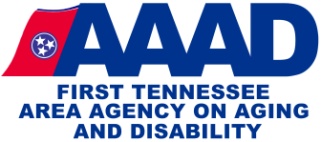 Contact: Teresa Sutphin, FTAAAD, 423-722-5120
Date:	19 July, 2021	Kingsport Senior Olympian Named To State Hall of FameJOHNSON CITY, Tenn.—The First Tennessee Area Agency on Aging and Disability is proud to announce that its nomination for the Tennessee State Senior Olympics Hall of Fame, Joyce Manis of Kingsport, Tenn., was inducted into the 2021 class on June 29 at a ceremony in Franklin, Tenn.The Tennessee Senior Olympics established a Hall of Fame in 2017.  The purpose of the Tennessee Senior Olympics Hall  of Fame is to recognize and honor outstanding athletic performances, as well as outstanding contributions that have made the organization successful over the years.  Besides Joyce Manis, this year’s inductees included Margie Stoll, Wayne Matthews, and Joe Sykes. Manis was nominated by the First District Senior Olympics and the First Tennessee Area Agency on Aging and Disability, which organizes and runs the First District games every year. She has participated in every local, district, state and national Senior Olympic games since 1993, and has won over 1,600 medals. She has also been a Tennessee Senior Olympics ambassador since 1997 and has served on the Tennessee Senior Olympics board of directors since 2005.Manis’s favorite sport is basketball, but reports that her best sport is horseshoes. She has been a member of the National Horseshoe Pitchers Association since 1995, and has won numerous horseshoe tournaments, including her most recent: the State Singles Championship in 2017.About First Tennessee Development District Area Agency on Aging and Disability 
FTAAAD’s mission is to improve the quality of life for older adults and adults with disabilities who live in the eight counties of Northeast Tennessee by advocating, setting policy, identifying local needs, providing services, coordinating resources, and providing information to promote a continuum of care which supports independence, choice, and empowerment for those we are committed to serve. For more information, call 423-928-3258 or visit www.ftaaad.orgFirst Tennessee Area Agency on Aging and Disability          3211 N. Roan St.           Johnson City, TN 37601           423-928-0224           ftaaad.org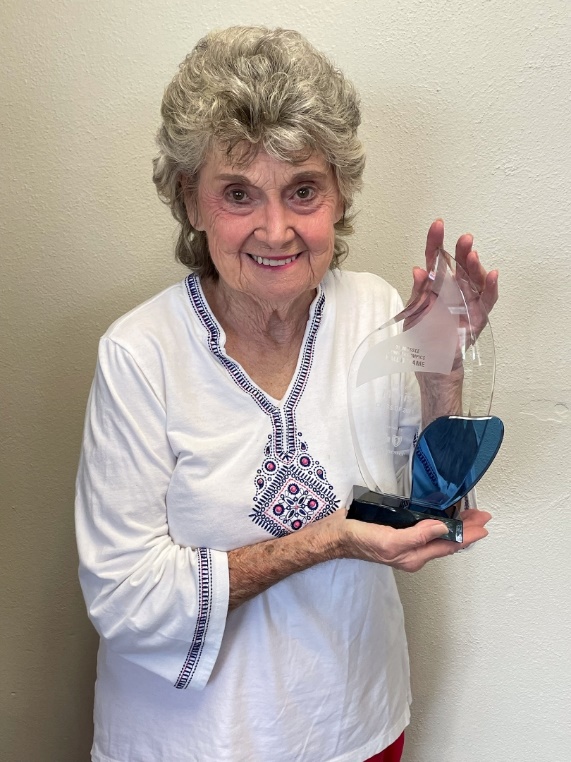 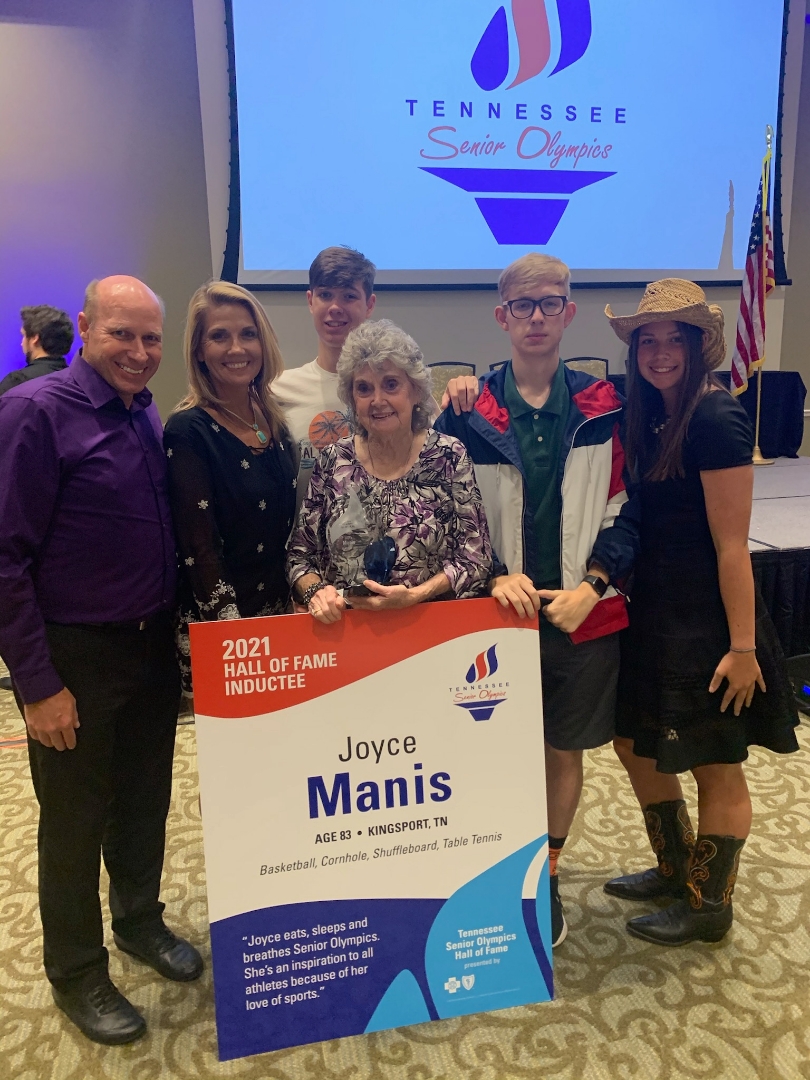 